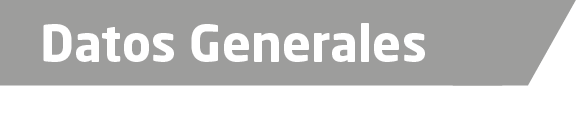 Nombre Maribel Fernández MenesesGrado de Escolaridad Doctorado en Ciencias Jurídica, Administrativas y de la Educación Cédula Profesional (Licenciatura) 3377329Cédula profesional (Maestría) 08730984Cédula profesional (Doctorado) Constancia Teléfono de Oficina 228-8-41-02-70. Ext.Correo Electrónico fmeneses32@hotmail.comDatos GeneralesFormación Académica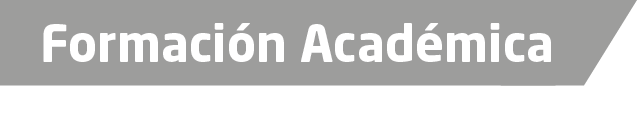 1996-1999Centro Universitario Grupo Sol Estudios de Licenciatura en Derecho Corporativo.2004Diplomado en Criminalística en Practica impartido por la academia de Ciencias Forenses, con Licencia de Perito matricula AIFCF 025882005Taller de Criminalística Avanzada por la Universidad Veracruzana.2010-2012Maestría en Ciencias Penales Universidad Villa Rica.2012Diplomado en Criminalística en el Instituto de Ciencias Penales.  INACIPE 2012-2014Maestría en Derecho Corporativo en la Escuela Libre de Derecho de Veracruz, Ubicada en la Ciudad de Veracruz, Veracruz.2014-2015Doctorado en Ciencias Jurídica, Administrativas y de la Educación2015-2016Diplomado en Juicios Orales 2017Actualmente estudiando Diplomado en Juicios Orales por el INACIPE en líneaNnnnTrayectoria Profesional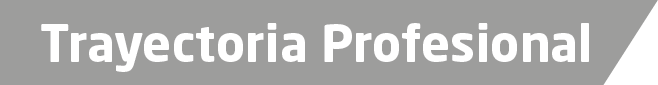 1994 a 1998Como pasante de abogada en el Sindicato de Trabajadores Ferrocarrileros de la República Mexicana, en la Ciudad de México.Encargada de revisar Estrados en la Junta de Conciliación y Arbitraje.Checar expedientes y encargada de llevar el control de las demandas ante Ferrocarriles Nacionales de México y otros.1998 a 2002Delegación Venustiano Carranza en la Ciudad de México Asesora Jurídica de la Unidad Departamental Técnico Consultiva 2002 a 2015Secretaría de Marina Armada de México Jefa Jurídica del Operativo Fuerza de Tarea Veracruz SeguroDelegada de la Policía Naval  Abogada Defensora de Marina Comisionada en el Estado Mayor de la Coordinadora General de Infantería de Marina, Desarrollando Ordenes de Operaciones en toda la República. Agente Investigador del Ministerio Público Militar, Especializada en Asuntos Navales  Adsc. a la VI Región Militar. Veracruz, Ver. de 2005-2011 de Conocimiento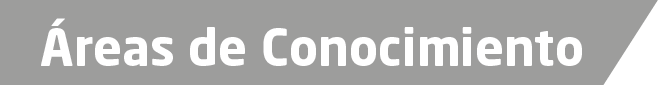 Derecho Castrense Derecho AdministrativoDerecho CivilDerecho Penal